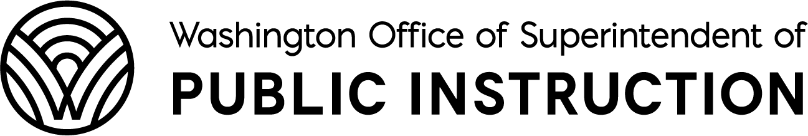 Weekly Meal Count FormSITE NAME: 				__   MEAL TYPES:  Br   Lu   Sn   Su    		 Clicker Count TakenTotal Number of Meals Available = _______   	Total Number of Milks Available =_______ 	 DATE: __________________________Total First Meals Served ______________ (-) Disallowed Meals _______________ = TOTAL MEALS TO CLAIM _________________(Total Meals Available – Total First Meals Served – Disallowed Meals) Leftover Meals = __________ I certify that the information reported is true and correct to the best of my knowledge. Name:						  Signature: ________________________________________________________________Total Number of Meals Available = _______   	Total Number of Milks Available =_______ 	 DATE: __________________________Total First Meals Served ______________ (-) Disallowed Meals _______________ = TOTAL MEALS TO CLAIM _________________(Total Meals Available – Total First Meals Served – Disallowed Meals) Leftover Meals = __________ I certify that the information reported is true and correct to the best of my knowledge. Name:						  Signature: ________________________________________________________________Total Number of Meals Available = _______   	Total Number of Milks Available =_______ 	 DATE: __________________________Total First Meals Served ______________ (-) Disallowed Meals _______________ = TOTAL MEALS TO CLAIM _________________(Total Meals Available – Total First Meals Served – Disallowed Meals) Leftover Meals = __________ I certify that the information reported is true and correct to the best of my knowledge. Name:						  Signature: ________________________________________________________________Total Number of Meals Available = _______   	Total Number of Milks Available =_______ 	 DATE: __________________________Total First Meals Served ______________ (-) Disallowed Meals _______________ = TOTAL MEALS TO CLAIM _________________(Total Meals Available – Total First Meals Served – Disallowed Meals) Leftover Meals = __________ I certify that the information reported is true and correct to the best of my knowledge. Name:						  Signature: ________________________________________________________________Total Number of Meals Available = _______   	Total Number of Milks Available =_______ 	 DATE: __________________________Total First Meals Served ______________ (-) Disallowed Meals _______________ = TOTAL MEALS TO CLAIM _________________(Total Meals Available – Total First Meals Served – Disallowed Meals) Leftover Meals = __________ I certify that the information reported is true and correct to the best of my knowledge. Name:						  Signature: ________________________________________________________________123456789101112131415161718192021222324252627282930313233343536373839404142434445464748495051525354555657585960123456789101112131415161718192021222324252627282930313233343536373839404142434445464748495051525354555657585960123456789101112131415161718192021222324252627282930313233343536373839404142434445464748495051525354555657585960123456789101112131415161718192021222324252627282930313233343536373839404142434445464748495051525354555657585960123456789101112131415161718192021222324252627282930313233343536373839404142434445464748495051525354555657585960